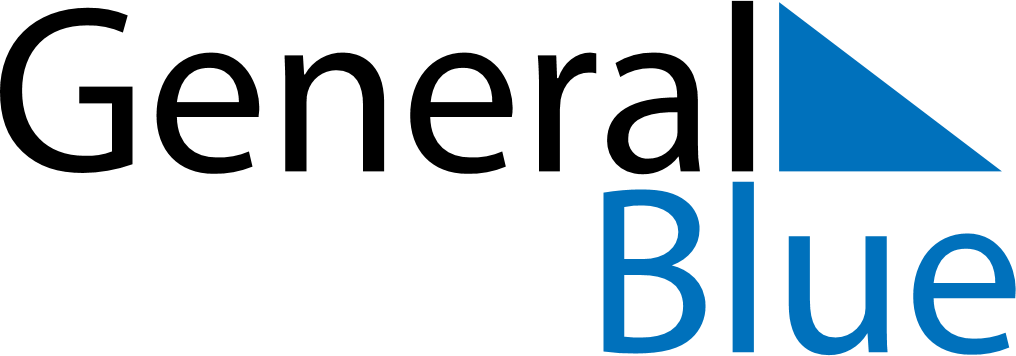 June 2018June 2018June 2018HondurasHondurasMONTUEWEDTHUFRISATSUN1234567891011121314151617Pupil’s Day18192021222324252627282930